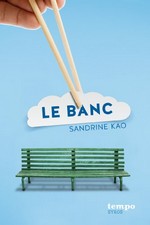 De quel pays est originaire Alex ?□ De Taïwan		□ De Thaïlande	□ Du VietnamQue préfère Alex dans ses origines asiatiques ?□ Les arts martiaux	□ La cuisine		□ La languePour quelle raison Alex mange-t-il dans le parc à midi ?□ Des allergies alimentaires□ Des problèmes d’argent□ Des travaux à la cantine du collègeQuelle est l’idée de Sybille pour démasquer l’auteur des insultes racistes sur le banc ?□ Prendre des photos du coupable□ Prendre des photos des insultes □ Prévenir les professeursQu’est-ce qui fait souffrir Alex ?□ L’absence de son père□ La mort de sa mère□ La mort de son pèreQuel mensonge invente Alex pour se faire de nouveaux amis ?□ La mort de sa mère□ La mort de son père□ La maladie de son pèreExtrait :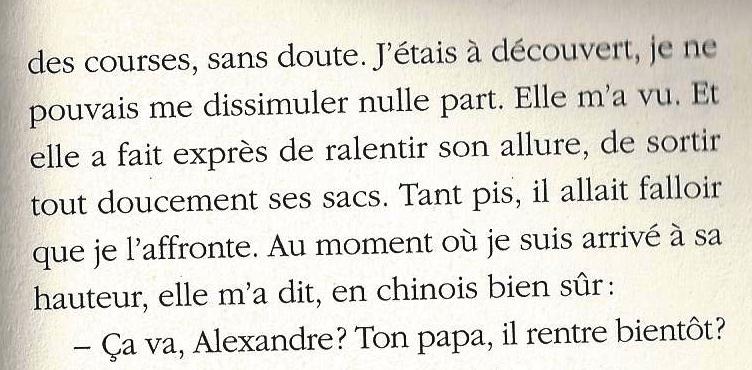 De quel personnage est-il question dans cet extrait ?□ Mme Huang□ Mme Ling□ NessDe quelle catastrophe naturelle survenue en Asie est-il question dans le roman ?□ Un tremblement de terre□ Un tsunami□ Un typhonComment Alex obtient-il des nouvelles de son père après cette catastrophe ?□ Par une lettre□ Par un mail□ Par téléphone Qui est l’auteur des inscriptions racistes sur le banc ?□ Joan□ Ness□ Phil A la fin du roman : □ Alex et sa mère quittent la France pour l’Asie□ Le père d’Alex rentre en France□ Le père d’Alex annonce à sa famille qu’il reste en Asie